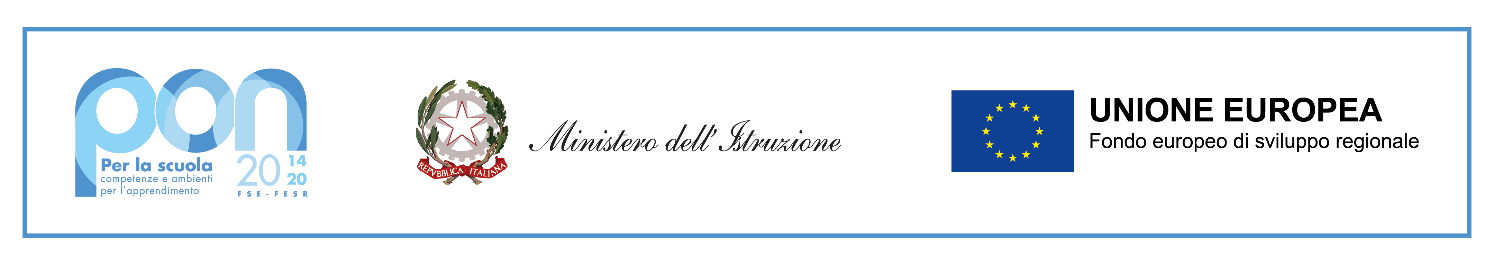 Prot. n° __________del ___________________OGGETTO: DICHIARAZIONE DI VALUTAZIONE DEI CV PERVENUTI A SEGUITO DELL’AVVISO DI SELEZIONE PER COLLAUDATORE:Fondi Strutturali Europei – Programma Operativo Nazionale “Per la scuola, competenze e ambienti per l’apprendimento” 2014-2020 - Fondo europeo di sviluppo regionale (FESR) – REACT EU Asse V - Priorità d'investimento: 13i - (FESR) “Promuovere il superamento degli effetti della crisi nel contesto della pandemia di COVID-19 e delle sue conseguenze sociali e preparare una ripresa verde, digitale e resiliente dell’economia” – Obiettivo specifico 13.1: Facilitare una ripresa verde, digitale e resiliente dell'economia -Azione 13.1.2 “Digital board: trasformazione digitale nella didattica e nell’organizzazione”CNP: CUP: IL DIRIGENTE SCOLASTICO VISTO il Decreto Legislativo 30 marzo 2001, n. 165 recante "Norme generali sull'ordinamento del lavoro alle dipendenze della Amministrazioni Pubbliche" e ss.mm.ii.; VISTO il DPR 275/99, concernente norme in materia di autonomia delle istituzioni scolastiche; VISTA la circolare della Funzione Pubblica n.2/2008; VISTO il D.I. 129/2018, concernente “Regolamento concernente le Istruzioni generali sulla gestione amministrativo-contabile delle istituzioni scolastiche”;VISTA la circolare n° 2 del 2 febbraio 2009 del Ministero del Lavoro che regolamenta i compensi, gli aspetti fiscali e contributivi per gli incarichi ed impieghi nella P.A. VISTE le linee guida dell’autorità di gestione P.O.N. di cui alla nota MIUR 1588 DEL 13.01.2016 recanti indicazioni in merito all’affidamento dei contratti pubblici di servizi e forniture al di sotto della soglia comunitaria e affidamenti di incarichi a personale interno/esterno e successive modifiche e integrazioni; VISTI i Regolamenti (UE) n. 1303/2013 recanti disposizioni comuni sui Fondi strutturali e di investimento europei, il Regolamento (UE) n. 1301/2013 relativo al Fondo Europeo di Sviluppo Regionale (FESR) e il Regolamento (UE) n. 1304/2013 relativo al Fondo Sociale Europeo; VISTO il PON - Programma Operativo Nazionale 2014IT05M2OP001 “Per la scuola – competenze e ambienti per l’apprendimento” approvato con Decisione C(2014) n. 9952, del 17 dicembre 2014 della Commissione Europea; VISTO l’esito dell’avviso interno prot. n° _______ del _________VISTE le istanze di partecipazione pervenute in n° di__ per il ruolo di COLLAUDATOREVISTO i CV allegati alle istanze di partecipazioneESAMITATE le competenze e i titoli dichiarati nei CV suddettiDICHIARADi avere le capacità e le competenze per poter giudicare in autonomia il curriculum degli esperti aventi presentato istanza di partecipazione senza bisogno di nominare una apposita commissione                                                                                                                 Il Dirigente Scolastico	_____________________________	 